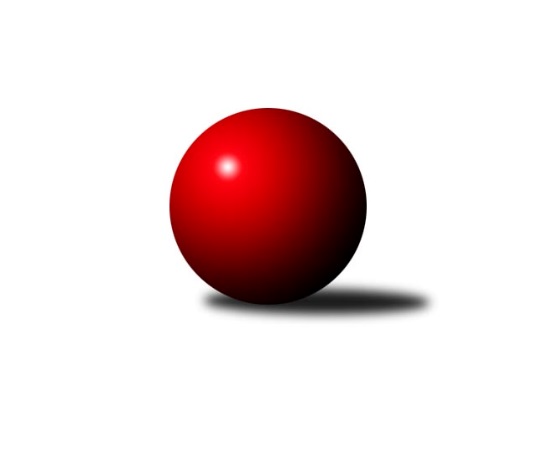 Č.15Ročník 2013/2014	18.1.2014Nejlepšího výkonu v tomto kole: 2593 dosáhlo družstvo: KK Minerva Opava ˝B˝Krajský přebor MS 2013/2014Výsledky 15. kolaSouhrnný přehled výsledků:TJ Sokol Dobroslavice ˝A˝	- TJ Sokol Sedlnice ˝B˝	10:6	2366:2350		17.1.TJ Sokol Bohumín ˝B˝	- TJ Spartak Bílovec ˝A˝	14:2	2588:2424		17.1.TJ Odry ˝B˝	- TJ Nový Jičín ˝A˝	14:2	2542:2390		18.1.TJ VOKD Poruba ˝A˝	- TJ Sokol Bohumín˝C˝	12:4	2524:2429		18.1.KK Minerva Opava ˝B˝	- TJ Horní Benešov ˝D˝	12:4	2593:2449		18.1.TJ Frenštát p.R.˝A˝	- TJ Unie Hlubina˝B˝	14:2	2514:2282		18.1.Tabulka družstev:	1.	KK Minerva Opava ˝B˝	14	9	0	5	137 : 87 	 	 2473	18	2.	TJ Sokol Bohumín˝C˝	14	9	0	5	136 : 88 	 	 2431	18	3.	TJ Sokol Dobroslavice ˝A˝	14	9	0	5	132 : 92 	 	 2426	18	4.	TJ Spartak Bílovec ˝A˝	14	8	0	6	135 : 89 	 	 2448	16	5.	TJ Frenštát p.R.˝A˝	14	8	0	6	132 : 92 	 	 2408	16	6.	TJ VOKD Poruba ˝A˝	13	8	0	5	122 : 86 	 	 2485	16	7.	TJ VOKD Poruba ˝B˝	13	8	0	5	109 : 99 	 	 2418	16	8.	TJ Sokol Bohumín ˝B˝	14	7	0	7	118 : 106 	 	 2381	14	9.	TJ Nový Jičín ˝A˝	14	7	0	7	97 : 127 	 	 2400	14	10.	TJ Sokol Sedlnice ˝B˝	14	6	0	8	94 : 130 	 	 2375	12	11.	TJ Odry ˝B˝	14	5	0	9	88 : 136 	 	 2342	10	12.	TJ Horní Benešov ˝D˝	14	3	0	11	74 : 150 	 	 2387	6	13.	TJ Unie Hlubina˝B˝	14	3	0	11	66 : 158 	 	 2322	6Podrobné výsledky kola:	 TJ Sokol Dobroslavice ˝A˝	2366	10:6	2350	TJ Sokol Sedlnice ˝B˝	Ivo Pavlík	 	 194 	 169 		363 	 0:2 	 402 	 	209 	 193		Adéla Sobotíková	Lumír Kocián	 	 186 	 196 		382 	 0:2 	 391 	 	177 	 214		Veronika Poláčková	Karel Ridl	 	 208 	 194 		402 	 2:0 	 373 	 	174 	 199		Renáta Janyšková	René Gazdík	 	 203 	 216 		419 	 0:2 	 435 	 	207 	 228		Rostislav Kletenský	Karel Kuchař	 	 208 	 190 		398 	 2:0 	 388 	 	198 	 190		Michaela Tobolová	Ivo Kovářík	 	 206 	 196 		402 	 2:0 	 361 	 	184 	 177		Stanislav Brejcha *1rozhodčí: střídání: *1 od 38. hodu Barbora JanyškováNejlepší výkon utkání: 435 - Rostislav Kletenský	 TJ Sokol Bohumín ˝B˝	2588	14:2	2424	TJ Spartak Bílovec ˝A˝	Libor Krajčí	 	 204 	 224 		428 	 2:0 	 409 	 	198 	 211		Tomáš Binar	Jan Stuš	 	 220 	 232 		452 	 2:0 	 390 	 	192 	 198		David Binar	Lukáš Modlitba	 	 187 	 218 		405 	 2:0 	 375 	 	188 	 187		Vladimír Štacha	Jaromír Piska	 	 211 	 212 		423 	 2:0 	 381 	 	186 	 195		Milan Binar	Lada Péli	 	 223 	 217 		440 	 0:2 	 442 	 	211 	 231		Filip Sýkora	Dalibor Hamrozy	 	 229 	 211 		440 	 2:0 	 427 	 	226 	 201		Karel Šnajdárekrozhodčí: Nejlepší výkon utkání: 452 - Jan Stuš	 TJ Odry ˝B˝	2542	14:2	2390	TJ Nový Jičín ˝A˝	Jiří Brož	 	 223 	 209 		432 	 2:0 	 357 	 	173 	 184		Ján Pelikán	Daniel Malina	 	 221 	 232 		453 	 2:0 	 406 	 	212 	 194		Jiří Madecký	Věra Ovšáková	 	 209 	 205 		414 	 2:0 	 411 	 	197 	 214		Jan Pospěch	Iveta Babincová	 	 224 	 194 		418 	 2:0 	 406 	 	195 	 211		Libor Jurečka	Jaroslav Míka *1	 	 188 	 210 		398 	 0:2 	 440 	 	236 	 204		Radek Škarka	Vojtěch Rozkopal	 	 223 	 204 		427 	 2:0 	 370 	 	187 	 183		Radek Chovanecrozhodčí: střídání: *1 od 50. hodu Lucie KučákováNejlepší výkon utkání: 453 - Daniel Malina	 TJ VOKD Poruba ˝A˝	2524	12:4	2429	TJ Sokol Bohumín˝C˝	Petr Basta	 	 227 	 211 		438 	 0:2 	 440 	 	215 	 225		Lucie Bogdanowiczová	Martin Skopal	 	 217 	 223 		440 	 2:0 	 398 	 	207 	 191		Martina Honlová	Petr Číž	 	 197 	 211 		408 	 2:0 	 396 	 	196 	 200		Lubomír Richter	Jan Míka	 	 212 	 200 		412 	 2:0 	 377 	 	194 	 183		Jan Zaškolný	Ladislav Míka	 	 218 	 168 		386 	 0:2 	 419 	 	202 	 217		Pavel Plaček	Rostislav Bareš	 	 235 	 205 		440 	 2:0 	 399 	 	191 	 208		Roman Honlrozhodčí: Nejlepšího výkonu v tomto utkání: 440 kuželek dosáhli: Lucie Bogdanowiczová, Martin Skopal, Rostislav Bareš	 KK Minerva Opava ˝B˝	2593	12:4	2449	TJ Horní Benešov ˝D˝	Tomáš Král	 	 222 	 222 		444 	 2:0 	 426 	 	226 	 200		Zdeňka Habartová	Jan Král	 	 212 	 232 		444 	 2:0 	 418 	 	198 	 220		Zdeněk Smrža	Renáta Smijová	 	 182 	 227 		409 	 0:2 	 430 	 	236 	 194		Zbyněk Tesař	Karel Vágner	 	 220 	 229 		449 	 2:0 	 387 	 	176 	 211		Marek Bilíček	Jan Strnadel	 	 198 	 205 		403 	 0:2 	 420 	 	208 	 212		Michael Dostál	Petr Frank	 	 249 	 195 		444 	 2:0 	 368 	 	181 	 187		Vladislav Vavrákrozhodčí: Nejlepší výkon utkání: 449 - Karel Vágner	 TJ Frenštát p.R.˝A˝	2514	14:2	2282	TJ Unie Hlubina˝B˝	Petr Bábíček	 	 227 	 198 		425 	 2:0 	 355 	 	179 	 176		Jan Petrovič	Milan Kučera	 	 237 	 199 		436 	 2:0 	 367 	 	178 	 189		Martin Ferenčík	Jaroslav Petr	 	 165 	 210 		375 	 0:2 	 384 	 	197 	 187		Hana Vlčková	Zdeněk Bordovský	 	 206 	 204 		410 	 2:0 	 383 	 	185 	 198		Pavel Krompolc	Zdeněk Michna	 	 219 	 202 		421 	 2:0 	 384 	 	192 	 192		Petr Foniok	Ladislav Petr	 	 227 	 220 		447 	 2:0 	 409 	 	209 	 200		Stanislav Navalanýrozhodčí: Nejlepší výkon utkání: 447 - Ladislav PetrPořadí jednotlivců:	jméno hráče	družstvo	celkem	plné	dorážka	chyby	poměr kuž.	Maximum	1.	Petr Frank 	KK Minerva Opava ˝B˝	433.80	299.3	134.5	5.4	7/7	(476)	2.	Karel Šnajdárek 	TJ Spartak Bílovec ˝A˝	431.58	292.6	139.0	4.3	9/9	(459)	3.	Roman Honl 	TJ Sokol Bohumín˝C˝	426.95	291.1	135.9	4.5	5/6	(472)	4.	Tomáš Král 	KK Minerva Opava ˝B˝	423.53	288.7	134.8	3.7	7/7	(472)	5.	Martin Skopal 	TJ VOKD Poruba ˝A˝	420.90	291.5	129.4	5.2	6/6	(459)	6.	Pavel Hrabec 	TJ VOKD Poruba ˝B˝	419.32	289.8	129.6	5.8	4/6	(459)	7.	Martin Třečák 	TJ Sokol Dobroslavice ˝A˝	418.47	284.5	134.0	4.6	8/8	(455)	8.	Pavel Šmydke 	TJ Spartak Bílovec ˝A˝	418.33	287.7	130.6	4.7	6/9	(464)	9.	Petr Číž 	TJ VOKD Poruba ˝A˝	417.79	286.9	130.9	5.4	6/6	(438)	10.	Rostislav Bareš 	TJ VOKD Poruba ˝A˝	417.14	295.6	121.5	7.2	5/6	(440)	11.	Ladislav Petr 	TJ Frenštát p.R.˝A˝	415.96	283.7	132.3	5.6	7/7	(457)	12.	Rostislav Kletenský 	TJ Sokol Sedlnice ˝B˝	415.53	283.1	132.5	4.8	6/7	(451)	13.	Jan Míka 	TJ VOKD Poruba ˝A˝	415.51	287.6	127.9	7.2	6/6	(451)	14.	Martina Honlová 	TJ Sokol Bohumín˝C˝	415.03	287.9	127.1	4.0	5/6	(431)	15.	Renáta Smijová 	KK Minerva Opava ˝B˝	414.94	287.2	127.7	5.6	5/7	(464)	16.	Petr Bábíček 	TJ Frenštát p.R.˝A˝	414.34	285.8	128.5	4.5	5/7	(457)	17.	René Gazdík 	TJ Sokol Dobroslavice ˝A˝	413.68	284.4	129.3	4.8	8/8	(440)	18.	Jan Pospěch 	TJ Nový Jičín ˝A˝	413.59	285.5	128.1	4.1	8/8	(423)	19.	Petr Basta 	TJ VOKD Poruba ˝A˝	412.67	289.8	122.9	7.5	4/6	(451)	20.	Jan Žídek 	TJ VOKD Poruba ˝B˝	412.14	281.6	130.6	5.0	5/6	(438)	21.	Jan Zaškolný 	TJ Sokol Bohumín˝C˝	411.42	280.7	130.7	6.1	6/6	(450)	22.	Jan Král 	KK Minerva Opava ˝B˝	410.50	283.5	127.0	7.1	7/7	(468)	23.	Tomáš Binar 	TJ Spartak Bílovec ˝A˝	409.97	283.5	126.5	4.7	9/9	(449)	24.	Jiří Madecký 	TJ Nový Jičín ˝A˝	409.71	285.7	124.0	6.0	8/8	(438)	25.	Karel Kuchař 	TJ Sokol Dobroslavice ˝A˝	409.57	279.7	129.9	6.5	8/8	(446)	26.	Břetislav Mrkvica 	TJ VOKD Poruba ˝B˝	408.50	285.3	123.2	6.2	6/6	(429)	27.	Ladislav Míka 	TJ VOKD Poruba ˝A˝	407.69	287.4	120.3	7.4	6/6	(438)	28.	Lada Péli 	TJ Sokol Bohumín ˝B˝	406.98	280.6	126.4	5.3	7/7	(457)	29.	David Mrkvica 	TJ Sokol Sedlnice ˝B˝	406.97	280.9	126.1	8.9	5/7	(445)	30.	Rostislav Klazar 	TJ Spartak Bílovec ˝A˝	406.88	278.9	127.9	6.1	8/9	(440)	31.	Jaroslav Petr 	TJ Frenštát p.R.˝A˝	406.14	278.9	127.3	6.8	7/7	(424)	32.	Stanislav Brejcha 	TJ Sokol Sedlnice ˝B˝	406.06	277.8	128.3	6.7	5/7	(427)	33.	Zdeňka Habartová 	TJ Horní Benešov ˝D˝	405.73	286.6	119.2	7.4	7/8	(437)	34.	Libor Jurečka 	TJ Nový Jičín ˝A˝	405.05	279.4	125.6	7.4	6/8	(434)	35.	Vladimír Staněk 	KK Minerva Opava ˝B˝	403.66	281.5	122.1	8.3	7/7	(450)	36.	Zdeněk Mžik 	TJ VOKD Poruba ˝B˝	403.50	283.8	119.7	5.2	5/6	(453)	37.	Michael Dostál 	TJ Horní Benešov ˝D˝	403.39	278.6	124.8	6.8	8/8	(430)	38.	Jakub Hájek 	TJ VOKD Poruba ˝B˝	402.78	281.5	121.3	6.2	5/6	(435)	39.	Libor Krajčí 	TJ Sokol Bohumín ˝B˝	402.14	275.1	127.1	7.9	7/7	(432)	40.	Lukáš Modlitba 	TJ Sokol Bohumín ˝B˝	402.08	277.2	124.9	6.4	7/7	(431)	41.	Josef Kyjovský 	TJ Unie Hlubina˝B˝	401.82	284.7	117.1	7.3	7/9	(434)	42.	Michal Bezruč 	TJ VOKD Poruba ˝B˝	401.80	280.1	121.7	7.3	5/6	(436)	43.	Zdeněk Smrža 	TJ Horní Benešov ˝D˝	400.50	279.0	121.5	6.8	8/8	(436)	44.	Vladimír Štacha 	TJ Spartak Bílovec ˝A˝	400.14	285.2	114.9	6.6	7/9	(433)	45.	Pavel Plaček 	TJ Sokol Bohumín˝C˝	399.81	281.5	118.3	8.2	6/6	(422)	46.	Milan Kučera 	TJ Frenštát p.R.˝A˝	398.71	277.2	121.5	6.5	7/7	(445)	47.	Lucie Bogdanowiczová 	TJ Sokol Bohumín˝C˝	398.63	283.8	114.9	9.9	4/6	(440)	48.	Jiří Brož 	TJ Odry ˝B˝	398.55	277.0	121.5	6.5	7/7	(440)	49.	Marek Bilíček 	TJ Horní Benešov ˝D˝	398.52	280.0	118.6	6.4	7/8	(480)	50.	David Binar 	TJ Spartak Bílovec ˝A˝	397.91	282.6	115.3	7.9	9/9	(433)	51.	Josef Hájek 	TJ Unie Hlubina˝B˝	397.67	282.4	115.3	8.6	7/9	(426)	52.	Jaromír Piska 	TJ Sokol Bohumín ˝B˝	397.57	276.9	120.7	7.2	7/7	(441)	53.	Pavel Krompolc 	TJ Unie Hlubina˝B˝	397.00	274.4	122.6	8.0	8/9	(436)	54.	Jan Šebek 	TJ Odry ˝B˝	396.50	280.9	115.6	8.2	5/7	(421)	55.	Michaela Tobolová 	TJ Sokol Sedlnice ˝B˝	395.33	277.4	117.9	6.4	6/7	(415)	56.	Stanislav Navalaný 	TJ Unie Hlubina˝B˝	393.73	280.8	113.0	5.3	6/9	(419)	57.	Daniel Malina 	TJ Odry ˝B˝	393.70	275.6	118.1	8.5	7/7	(453)	58.	Zdeněk Bordovský 	TJ Frenštát p.R.˝A˝	392.20	275.3	116.9	7.8	7/7	(428)	59.	Iveta Babincová 	TJ Odry ˝B˝	390.54	283.5	107.0	9.1	7/7	(423)	60.	Veronika Poláčková 	TJ Sokol Sedlnice ˝B˝	390.25	274.5	115.8	6.1	5/7	(414)	61.	Miroslav Paloc 	TJ Sokol Bohumín ˝B˝	389.83	277.3	112.5	9.5	6/7	(417)	62.	Zdeněk Kment 	TJ Horní Benešov ˝D˝	389.68	278.1	111.5	9.4	7/8	(432)	63.	Karel Vágner 	KK Minerva Opava ˝B˝	388.57	278.8	109.7	11.1	7/7	(449)	64.	Vladislav Vavrák 	TJ Horní Benešov ˝D˝	387.93	274.2	113.7	9.7	8/8	(424)	65.	Petr Oravec 	TJ VOKD Poruba ˝B˝	387.67	277.0	110.7	9.4	5/6	(417)	66.	Josef Schwarz 	TJ Sokol Dobroslavice ˝A˝	386.03	275.6	110.4	7.9	6/8	(418)	67.	Lubomír Richter 	TJ Sokol Bohumín˝C˝	385.63	264.9	120.8	7.9	5/6	(415)	68.	Lucie Kučáková 	TJ Odry ˝B˝	384.93	274.3	110.6	9.9	7/7	(404)	69.	Renáta Janyšková 	TJ Sokol Sedlnice ˝B˝	381.83	269.7	112.2	8.1	6/7	(412)	70.	Roman Grüner 	TJ Unie Hlubina˝B˝	379.20	268.4	110.8	8.4	7/9	(436)	71.	Jan Petrovič 	TJ Unie Hlubina˝B˝	376.17	272.5	103.7	10.2	7/9	(444)	72.	Věra Ovšáková 	TJ Odry ˝B˝	375.56	270.0	105.5	10.4	6/7	(441)	73.	Petr Foniok 	TJ Unie Hlubina˝B˝	374.29	267.9	106.4	12.3	7/9	(408)	74.	Ján Pelikán 	TJ Nový Jičín ˝A˝	370.25	263.1	107.2	11.1	8/8	(404)	75.	Karol Nitka 	TJ Sokol Bohumín ˝B˝	369.25	264.9	104.3	12.9	6/7	(401)		Richard Šimek 	TJ VOKD Poruba ˝A˝	448.00	298.0	150.0	5.0	1/6	(448)		Michal Pavič 	TJ Nový Jičín ˝A˝	447.00	295.5	151.5	2.3	4/8	(489)		Radek Škarka 	TJ Nový Jičín ˝A˝	435.33	290.5	144.8	3.1	5/8	(472)		Jan Strnadel 	KK Minerva Opava ˝B˝	429.63	294.1	135.5	6.4	2/7	(446)		Roman Šíma ml. 	TJ Odry ˝B˝	428.00	296.0	132.0	4.0	1/7	(428)		Václav Rábl 	TJ Unie Hlubina˝B˝	424.00	291.0	133.0	4.0	1/9	(424)		René Světlík 	TJ Sokol Bohumín˝C˝	422.50	297.0	125.5	8.0	2/6	(441)		Dalibor Hamrozy 	TJ Sokol Bohumín ˝B˝	419.29	291.5	127.8	6.4	2/7	(459)		Karel Ridl 	TJ Sokol Dobroslavice ˝A˝	418.17	293.4	124.7	6.1	5/8	(470)		Filip Sýkora 	TJ Spartak Bílovec ˝A˝	416.15	287.2	129.0	5.9	5/9	(442)		Mária Konečná 	KK Minerva Opava ˝B˝	413.00	290.3	122.7	8.0	3/7	(441)		Ivo Kovářík 	TJ Sokol Dobroslavice ˝A˝	412.33	281.3	131.1	4.1	5/8	(452)		Barbora Janyšková 	TJ Sokol Sedlnice ˝B˝	407.08	284.7	122.4	6.8	3/7	(413)		Jindřich Dankovič 	TJ Horní Benešov ˝D˝	407.00	284.0	123.0	7.0	1/8	(407)		Tomáš Binek 	TJ Frenštát p.R.˝A˝	405.67	293.0	112.7	6.3	3/7	(413)		Lukáš Trojek 	TJ VOKD Poruba ˝A˝	405.00	273.5	131.5	6.5	2/6	(412)		Jaromír Matějek 	TJ Frenštát p.R.˝A˝	405.00	283.0	122.0	5.0	1/7	(405)		Jan Stuš 	TJ Sokol Bohumín ˝B˝	404.50	285.8	118.8	7.0	2/7	(452)		Zbyněk Tesař 	TJ Horní Benešov ˝D˝	403.33	282.8	120.5	7.6	4/8	(430)		Lumír Kocián 	TJ Sokol Dobroslavice ˝A˝	399.87	274.7	125.2	6.9	5/8	(425)		Jaroslav Míka 	TJ Odry ˝B˝	399.67	283.0	116.7	9.3	3/7	(408)		Hana Záškolná 	TJ Sokol Bohumín˝C˝	399.00	276.0	123.0	6.0	1/6	(399)		Vojtěch Rozkopal 	TJ Odry ˝B˝	397.65	281.9	115.8	9.1	4/7	(447)		Adéla Sobotíková 	TJ Sokol Sedlnice ˝B˝	393.67	281.2	112.4	9.1	3/7	(408)		David Juřica 	TJ Sokol Sedlnice ˝B˝	392.25	270.8	121.5	8.8	2/7	(412)		Zdeněk Michna 	TJ Frenštát p.R.˝A˝	391.21	274.4	116.9	8.0	4/7	(440)		Milan Binar 	TJ Spartak Bílovec ˝A˝	387.58	278.5	109.1	9.2	3/9	(438)		Václav Kladiva 	TJ Sokol Bohumín˝C˝	387.00	282.0	105.0	11.0	1/6	(387)		Radim Bezruč 	TJ VOKD Poruba ˝A˝	385.00	262.0	123.0	9.0	1/6	(385)		Jiří Petr 	TJ Frenštát p.R.˝A˝	385.00	277.5	107.5	10.8	2/7	(407)		Martin Ferenčík 	TJ Unie Hlubina˝B˝	384.83	268.4	116.5	8.0	4/9	(430)		Ján Pelikán 	TJ Nový Jičín ˝A˝	384.50	285.8	98.8	13.3	2/8	(400)		Hana Vlčková 	TJ Unie Hlubina˝B˝	384.00	254.0	130.0	7.0	1/9	(384)		Alfred Hermann 	TJ Sokol Bohumín˝C˝	380.17	280.0	100.2	10.0	3/6	(404)		Václav Boháčík 	TJ VOKD Poruba ˝B˝	379.20	265.3	113.9	9.2	2/6	(412)		Roman Klímek 	TJ VOKD Poruba ˝A˝	375.50	256.0	119.5	6.5	2/6	(387)		Radek Chovanec 	TJ Nový Jičín ˝A˝	371.25	270.5	100.8	13.5	4/8	(389)		Jiří Hradil 	TJ Nový Jičín ˝A˝	370.65	262.9	107.8	12.2	5/8	(405)		Zdeněk Hebda 	TJ VOKD Poruba ˝A˝	369.00	281.0	88.0	11.0	1/6	(369)		Roman Šíma st. 	TJ Odry ˝B˝	366.00	271.0	95.0	13.0	1/7	(366)		Jan Schwarzer 	TJ Nový Jičín ˝A˝	364.00	258.0	106.0	19.0	1/8	(364)		Ivo Pavlík 	TJ Sokol Dobroslavice ˝A˝	357.20	252.9	104.3	12.5	5/8	(393)		Jaroslav Riedel 	TJ Nový Jičín ˝A˝	356.00	262.0	94.0	12.0	1/8	(356)		Libor Pšenica 	TJ Unie Hlubina˝B˝	338.00	253.0	85.0	15.0	1/9	(338)		Antonín Fabík 	TJ Spartak Bílovec ˝A˝	336.00	264.0	72.0	14.0	1/9	(336)Sportovně technické informace:Starty náhradníků:registrační číslo	jméno a příjmení 	datum startu 	družstvo	číslo startu
Hráči dopsaní na soupisku:registrační číslo	jméno a příjmení 	datum startu 	družstvo	Program dalšího kola:16. kolo24.1.2014	pá	17:00	TJ Unie Hlubina˝B˝ - TJ VOKD Poruba ˝A˝	24.1.2014	pá	17:00	TJ Sokol Bohumín˝C˝ - TJ VOKD Poruba ˝B˝	25.1.2014	so	9:00	TJ Nový Jičín ˝A˝ - TJ Sokol Dobroslavice ˝A˝	25.1.2014	so	9:00	TJ Sokol Sedlnice ˝B˝ - TJ Sokol Bohumín ˝B˝	25.1.2014	so	9:00	TJ Spartak Bílovec ˝A˝ - KK Minerva Opava ˝B˝	25.1.2014	so	13:30	TJ Horní Benešov ˝D˝ - TJ Frenštát p.R.˝A˝	Nejlepší šestka kola - absolutněNejlepší šestka kola - absolutněNejlepší šestka kola - absolutněNejlepší šestka kola - absolutněNejlepší šestka kola - dle průměru kuželenNejlepší šestka kola - dle průměru kuželenNejlepší šestka kola - dle průměru kuželenNejlepší šestka kola - dle průměru kuželenNejlepší šestka kola - dle průměru kuželenPočetJménoNázev týmuVýkonPočetJménoNázev týmuPrůměr (%)Výkon1xDaniel MalinaTJ Odry B4531xJan StušBohumín B111.294521xJan StušBohumín B4521xDaniel MalinaTJ Odry B111.274531xKarel VágnerMinerva B4493xMartin SkopalVOKD A110.944406xLadislav PetrFrenštát A4471xRostislav BarešVOKD A110.944407xTomáš KrálMinerva B4441xLucie BogdanowiczováBohumín C110.944405xJan KrálMinerva B4443xPetr BastaVOKD A110.44438